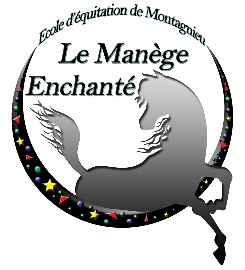 Fiche de renseignements et de réservation à renvoyer daté et signéRENSEIGNEMENTS CONCERNANT L’ELEVE :Nom : ……………………………………………………………, Prénom : …………………………………………………………………………….,Date de naissance : ………………………………………, Lieu : ………………………………………………………………………………….,Département : …………………………………………….., Nationalité : ……………………………………………………………………….,Tel : …………………………………………………………….., Niveau  d’études actuel : ……………………………………………………..,Nom de l’établissement : …………………………………………………………………………………………………………………………….,Adresse de l’établissement : ………………………………………………………………………………………………………………………..Joindre une copie du livret scolaire.RENSEIGNEMENTS CONCERNANT LE RESPONSABLE LEGAL :     Mme        Mr,  Nom : ……………………………………………………, Prénom : ………………………………………………………….,Adresse : ………………………………………………………………………………………………………………………………………………………,Code postal : …………………., Ville : ………………………………………………………………………………………………………………..,Tel : ………………………………………………. / ……………………………………………. / ………………………………………………………..,Profession de la mère : ……………………………………., Profession du père : ……………………………………………………….,Mail : ……………………………………………………………………………………………………………………………………………………………,RENSEIGNEMENTS EQUESTRES :N° de licence : ………………………….…………..……………., Niveau de galop : …………………………………………..……………, Discipline(s) pratiquée(s) en compétition : …………………………………………………………………………………………………,Meilleurs résultats de la saison sportive : ……………………………………………………………………………………………………,Viendrez-vous avec votre monture : ………………, Si oui : Cheval, Poney.  Race : …………………………………………..,REGLEMENT :Arrhes : Montant ………………., Banque …………………………………………….., N° de chèque ……………………………………,Montant du solde : …………………………………………….Les arrhes ne sont pas remboursés en cas de désistement.A : …………………………………………………………………. Le : …………………………………………..,Signature des parents ou du représentant légal,		Signature de l’élève même mineur,Structure équestre : Le Manège Enchanté – 127 route de la tour – 38110 MONTAGNIEUTel : 06 10 41 70 29 – Site : www.lemanegeenchante.fr – Mail : equitation.lemanegeenchante@gmail.com